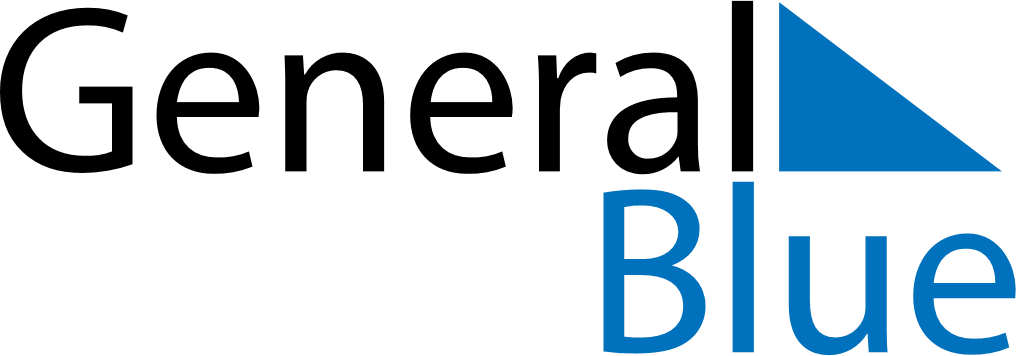 November 2025November 2025November 2025November 2025The NetherlandsThe NetherlandsThe NetherlandsMondayTuesdayWednesdayThursdayFridaySaturdaySaturdaySunday112345678891011121314151516Saint Martin17181920212222232425262728292930